61. Mokinio veiklos lapasTrečiojo Niutono dėsnio patikrinimasTyrimo tikslasHipotezėTyrimo priemonėsVeiklos eiga Nustatykite dinamometrų mažiausias padalos vertes ir absoliučiąsias paklaidas. Rezultatus užrašykite į 1 lentelę. 1 lentelė. Dinamometrų padalos vertė ir absoliučioji paklaidaSukonstruokite stovą ir jame horizontaliai įtvirtinkite A dinamometrą (žr. 1 pav.).  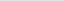 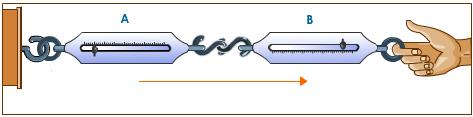 1 pav. Tyrimo schemaAntrąjį dinamometrą B prikabinkite prie A dinamometro ir traukite horizontaliai tolyn nuo A dinamometro (žr. 1 pav.). Dinamometrų A ir B rodmenis užrašykite į 2 lentelę.Keiskite (didinkite) dinamometro B traukimo jėgą. Dinamometrų A ir B rodmenis užrašykite į 2 lentelę.  Dar kartą keiskite (didinkite) dinamometro B traukimo jėgą. Dinamometrų A ir B rodmenis užrašykite į 2 lentelę.  2 lentelė. Dinamometrų A ir B rodmenys Palyginkite kiekvieno bandymo dinamometrų A ir B rodmenis. Kam kiekvienu atveju lygi veikiančių jėgų atstojamoji?Pateikite trečiojo Niutono dėsnio pasireiškimo ir pritaikymo pavyzdžių savo artimojoje aplinkoje.Tyrimo rezultatų analizėIšanalizuokite tyrimo rezultatus ir juos užrašykite vartodami toliau pateiktus reikšminius žodžius: jėga, veiksmas, atoveikis, dinamometras. Tyrimo išvadaĮsivertinimasA dinamometrasA dinamometrasB dinamometras B dinamometras Padalos vertė, NAbsoliučioji paklaida, ±NPadalos vertė, NAbsoliučioji paklaida, ±NBandymo Nr. Dinamometro A rodmenys, NDinamometro B rodmenys, N123